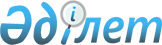 О внесении дополнения в решение Казалинского районного маслихата от 22 декабря 2017 года № 150 "Об утверждении Правил оказания социальной помощи, установления размеров и определения перечня отдельных категорий нуждающихся граждан"
					
			Утративший силу
			
			
		
					Решение Казалинского районного маслихата Кызылординской области от 12 июля 2019 года № 303. Зарегистрировано Департаментом юстиции Кызылординской области 18 июля 2019 года № 6848. Утратило силу решением Казалинского районного маслихата Кызылординской области от 29 апреля 2021 года № 47
      Сноска. Утратило силу решением Казалинского районного маслихата Кызылординской области от 29.04.2021 № 47 (вводится в действие со дня первого официального опубликования.).
      В соответствии с пунктом 2-3 статьи 6 Закона Республики Казахстан от 23 января 2001 года "О местном государственном управлении и самоуправлении в Республике Казахстан" и пунктом 2 статьи 50 Закона Республики Казахстан от 6 апреля 2016 года "О правовых актах" Казалинский районный маслихат РЕШИЛ:
      1. Внести в решение Казалинского районного маслихата от 22 декабря 2017 года № 150 "Об утверждении Правил оказания социальной помощи, установления размеров и определения перечня отдельных категорий нуждающихся граждан" (зарегистрировано в Реестре государственной регистрации нормативных правовых актов за номером 6129, опубликовано 23 января 2018 года в эталонном контрольном банке нормативных правовых актов Республики Казахстан) следующее дополнение:
      в Правилах оказания социальной помощи, установления размеров и определения перечня отдельных категорий нуждающихся граждан, утвержденных указанным решением:
      после слов "раз в год в размере 40 месячного расчетного показателя" первого абзаца подпункта 1) пункта 5 дополнить словами "и единовременная материальная помощь в размере 120 месячного расчетного показателя ко дню 74 летней годовщины Победы в Великой Отечественной войне 1941-1945 годов;".
      2. Настоящее решение вводится в действие со дня первого официального опубликования.
					© 2012. РГП на ПХВ «Институт законодательства и правовой информации Республики Казахстан» Министерства юстиции Республики Казахстан
				
      Председатель очередной ХХХХІІІ
сессии районного маслихата 

Б. Измаганбетов

      Временно исполняющий обязанности
секретарья районного маслихата 

К. Мамбетжан

      "СОГЛАСОВАНО"
Государственным учреждением
"Управление координации
занятости и социальных программ
Кызылординской области"
